GENIALLYwebsite: https://www.genial.lyWHAT IS IT? – A tool for creating an interactive content / collaborative work possibleYou create your profile and can keep your creations.INSPIRATION SECTION – you can see examples. SHARE your CREATIONS, DOWNLOAD or embed. part of its features FOR FREE      upgrade to PREMIUM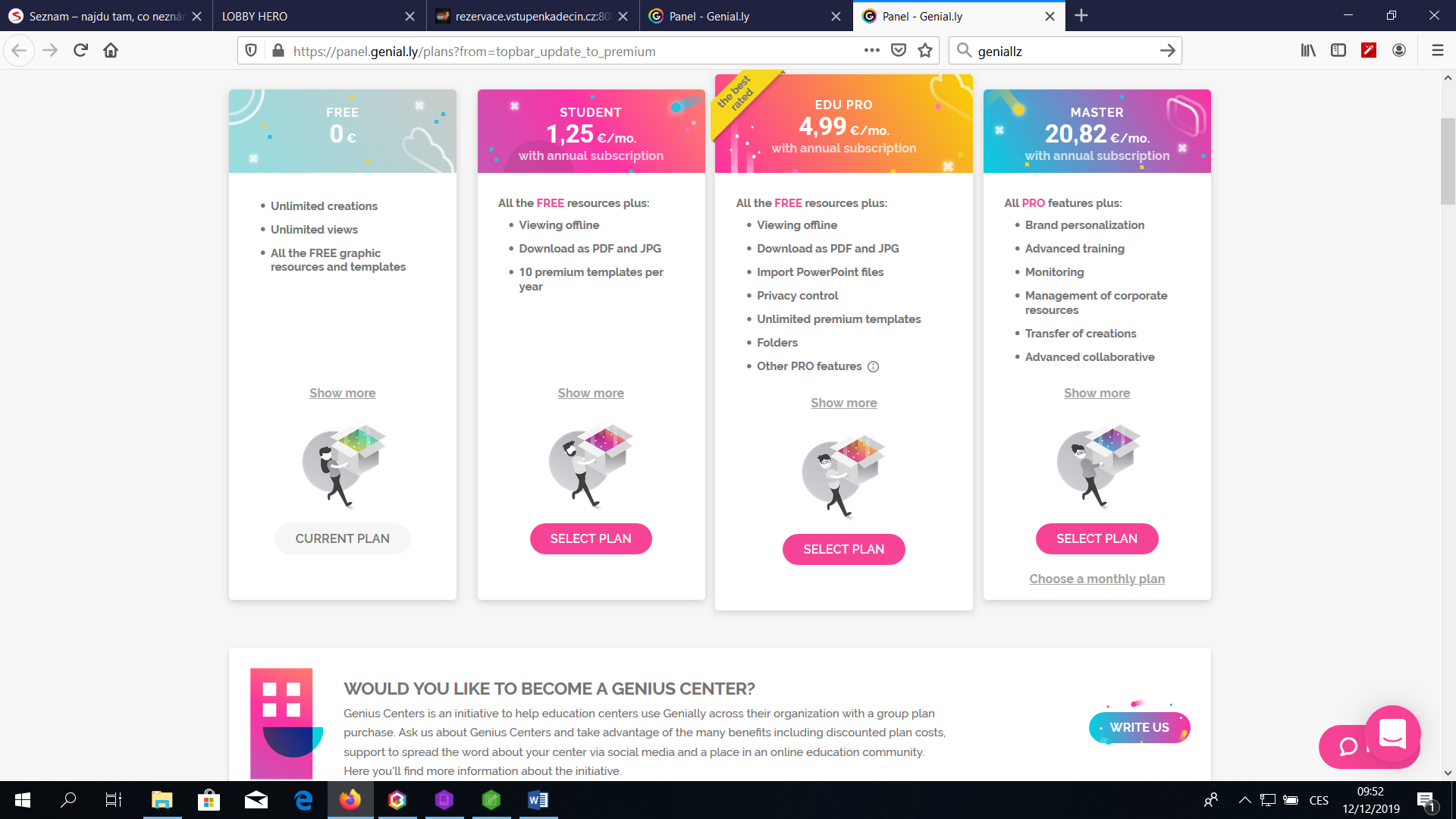 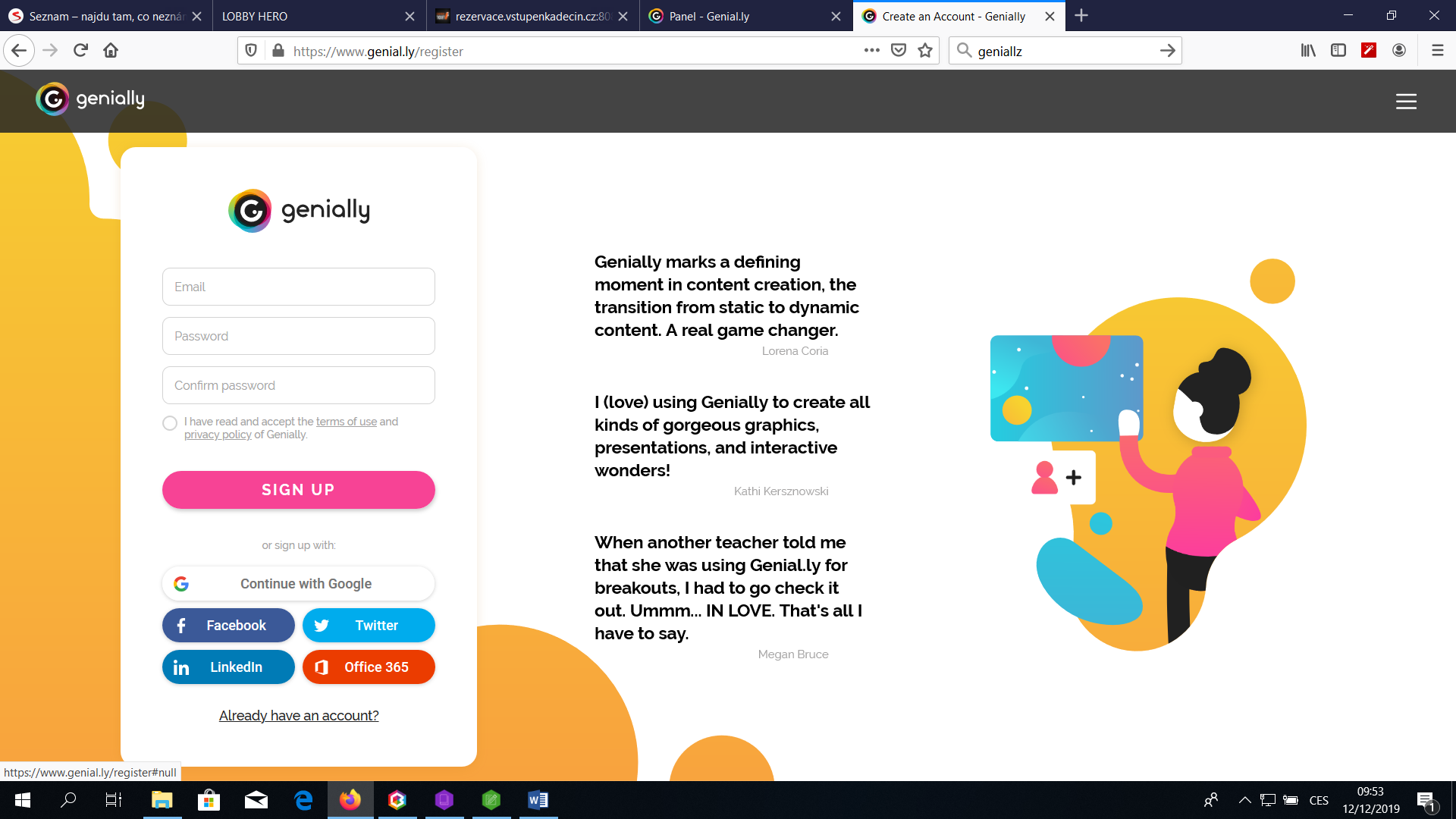 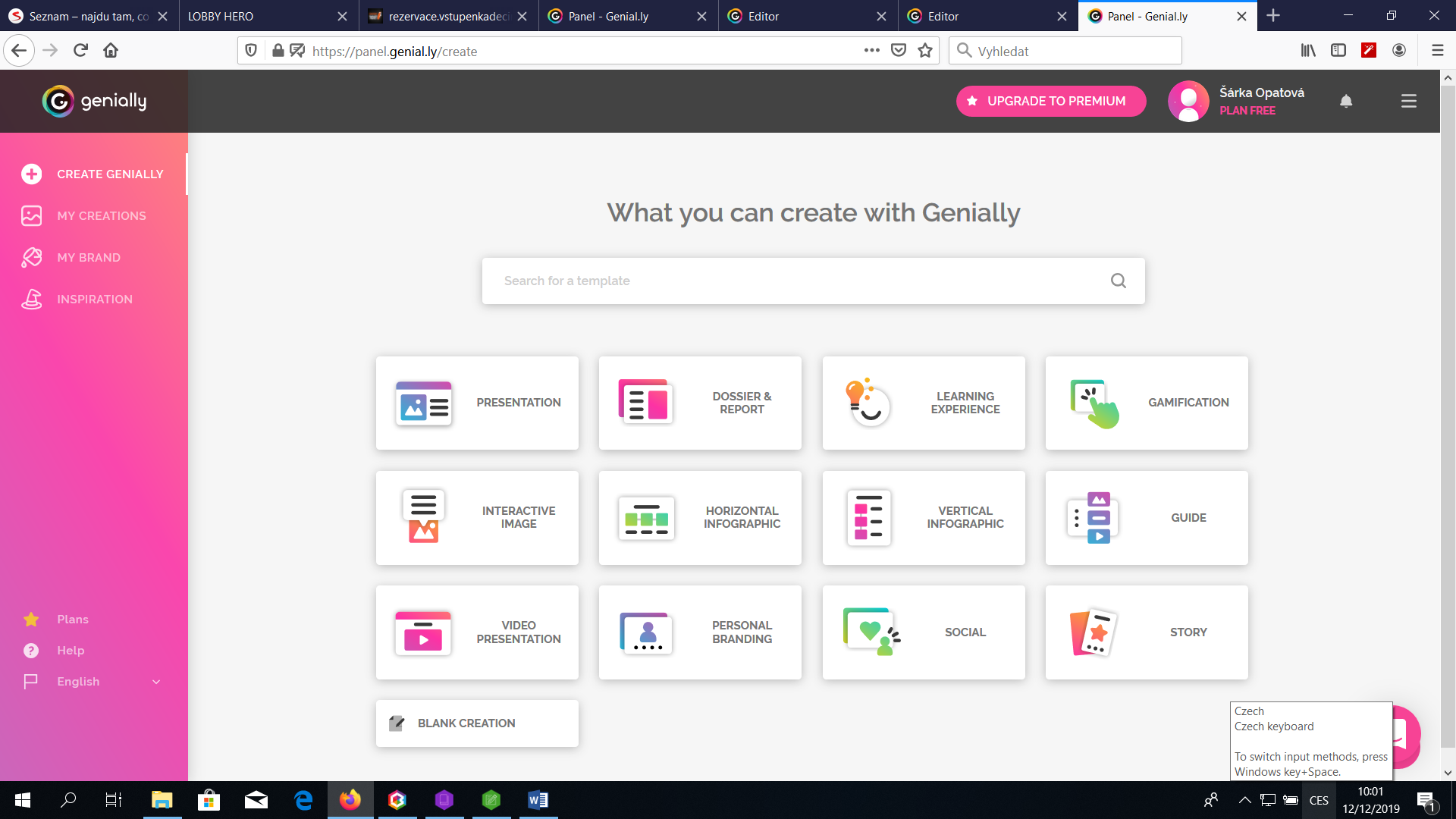 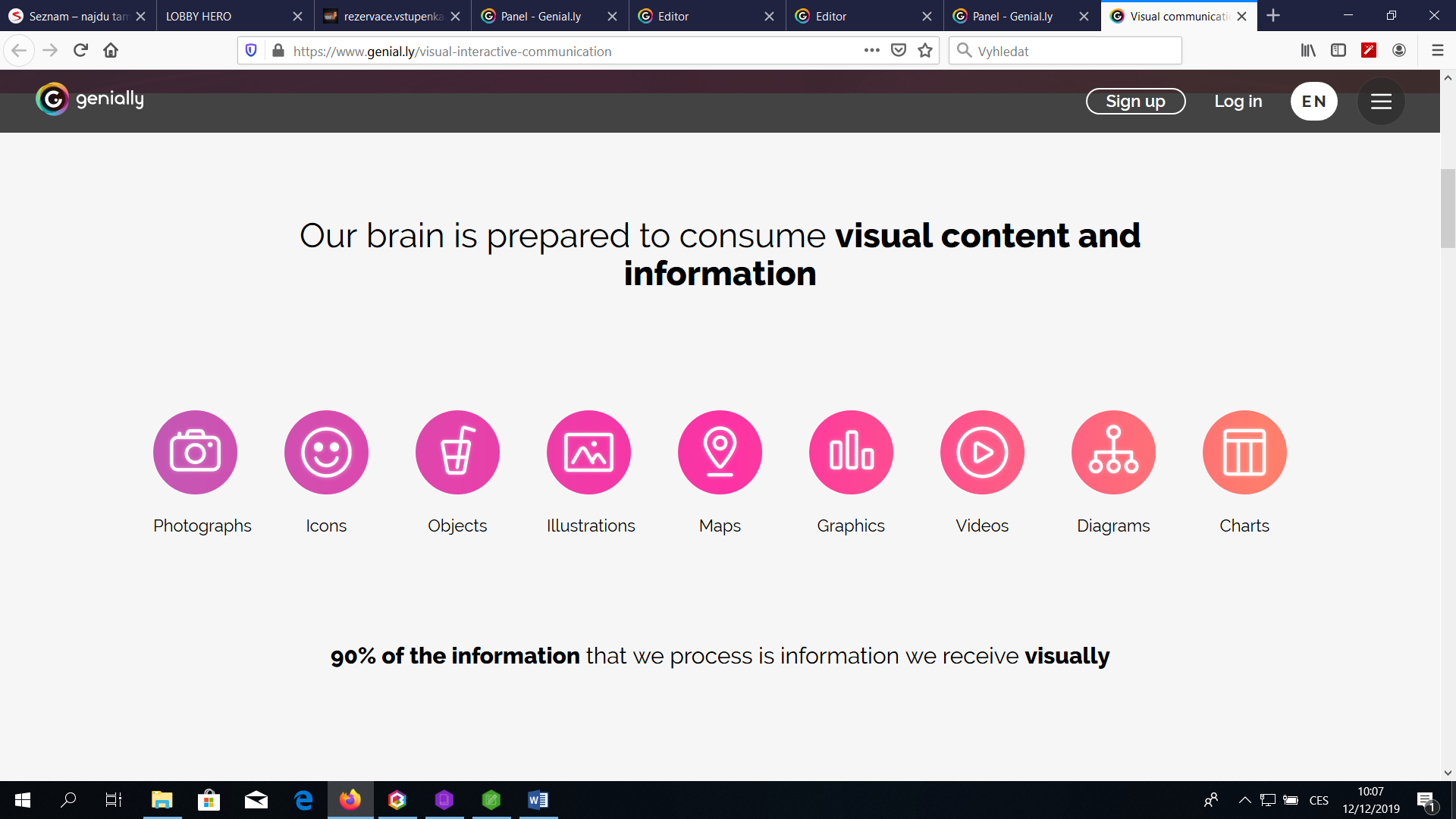 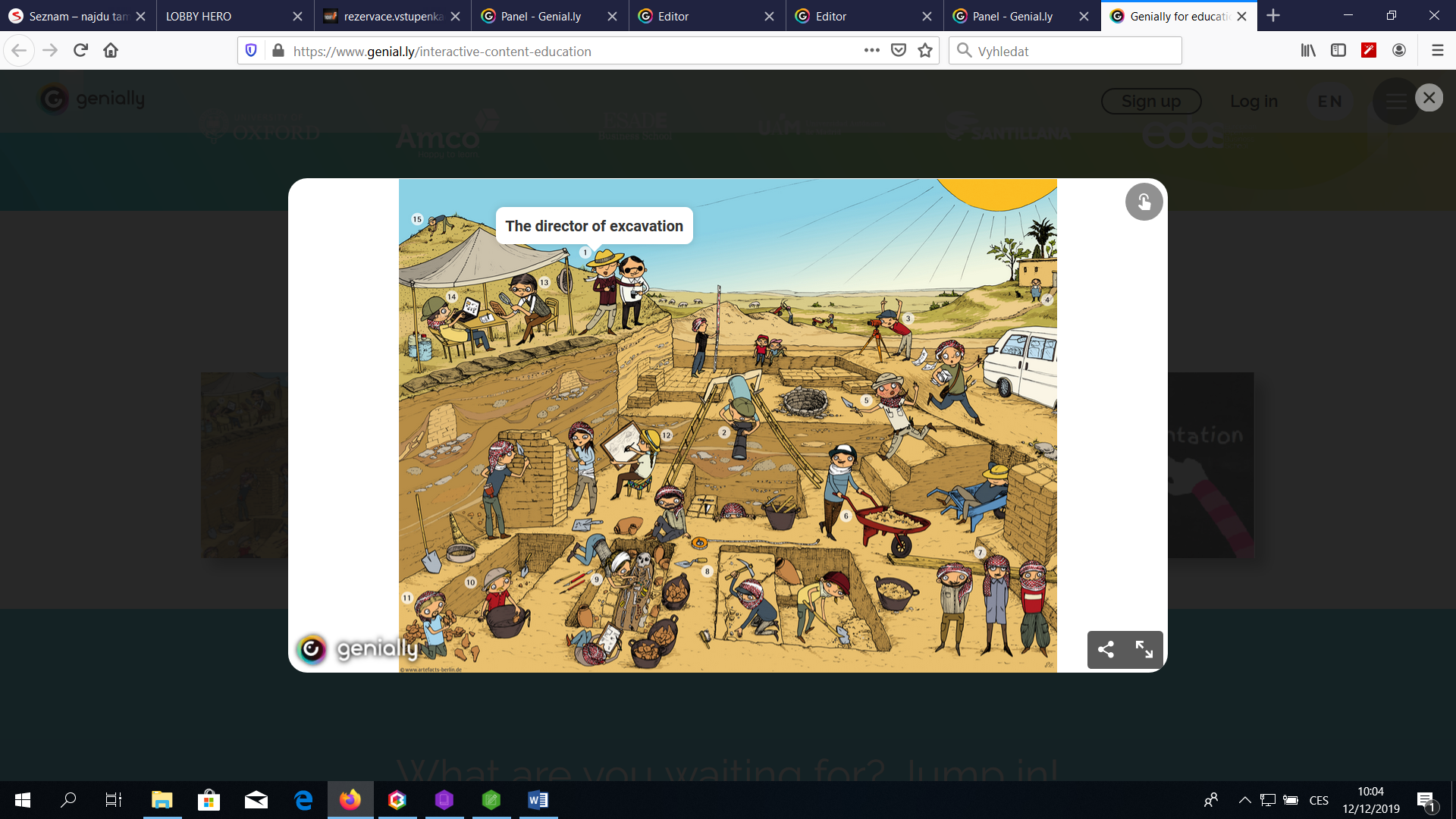 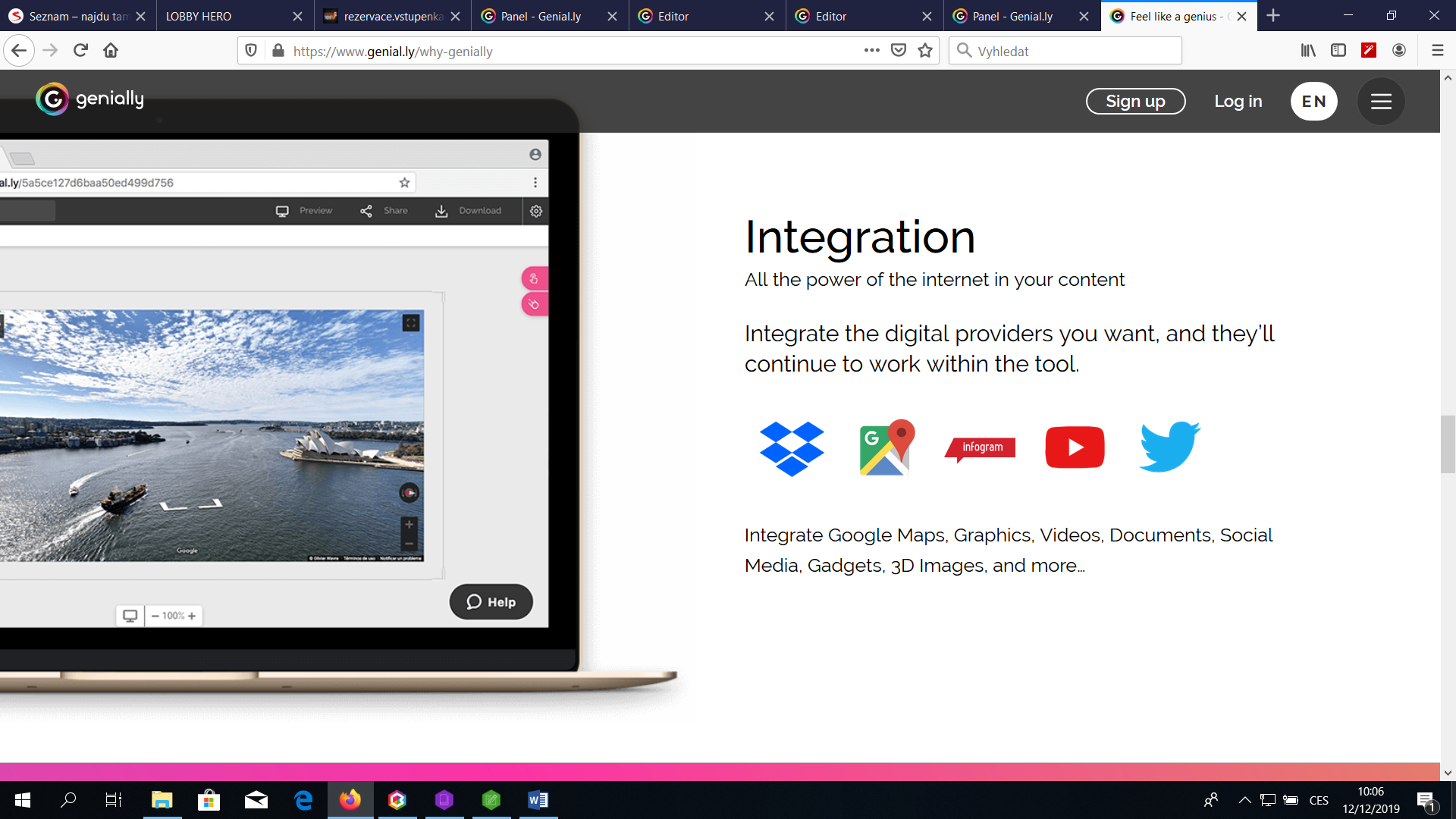 VIDEO TUTORIAL FOR STUDENTS by  KYLE NIEMIS: https://www.youtube.com/watch?v=no-4o7sC1QI1) CREATE GENIALLY                  2) VIDEO PRESENTATION (for example)  3) CHOOSE A TEMPLATE  (with a * is paid !)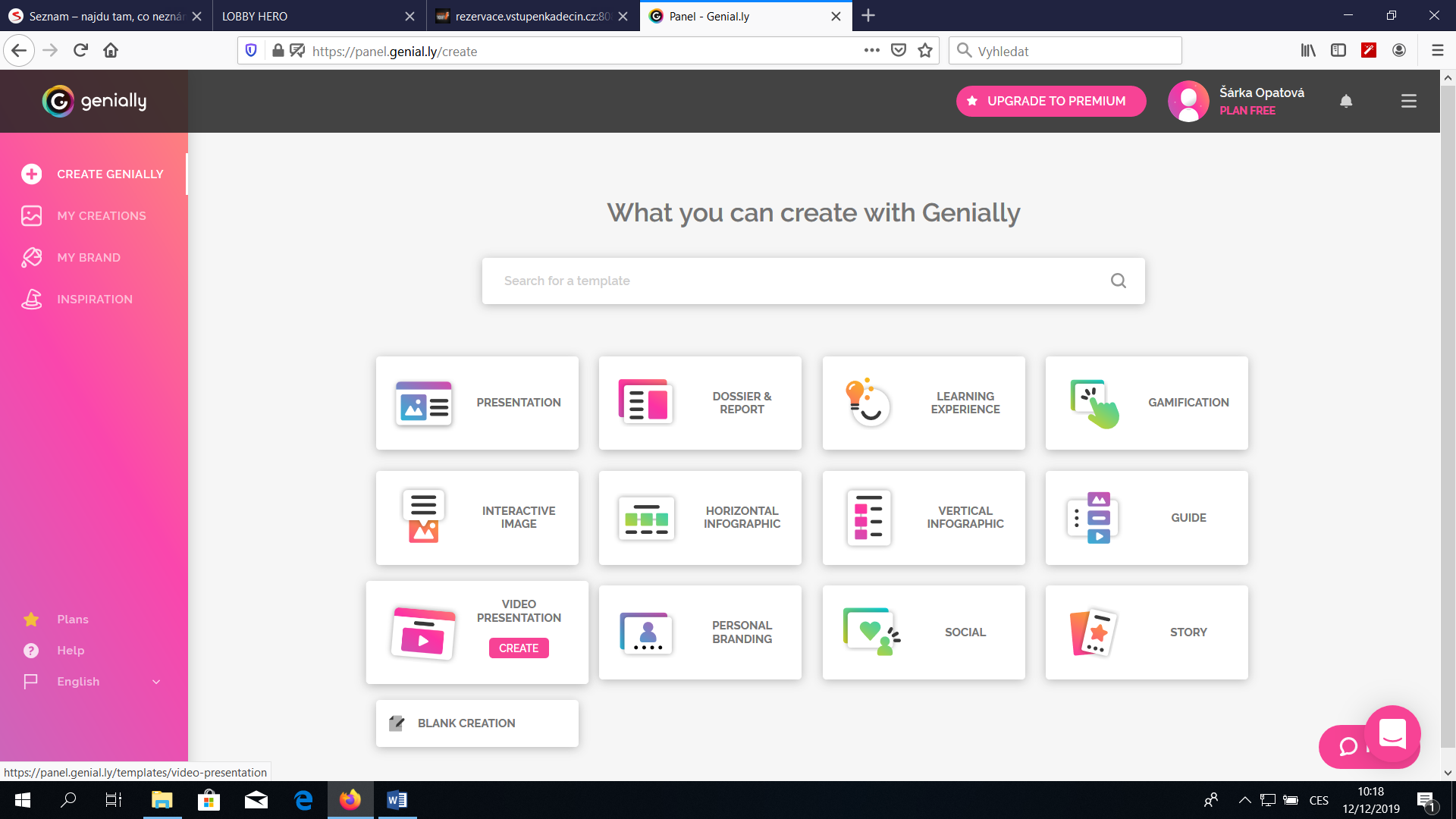 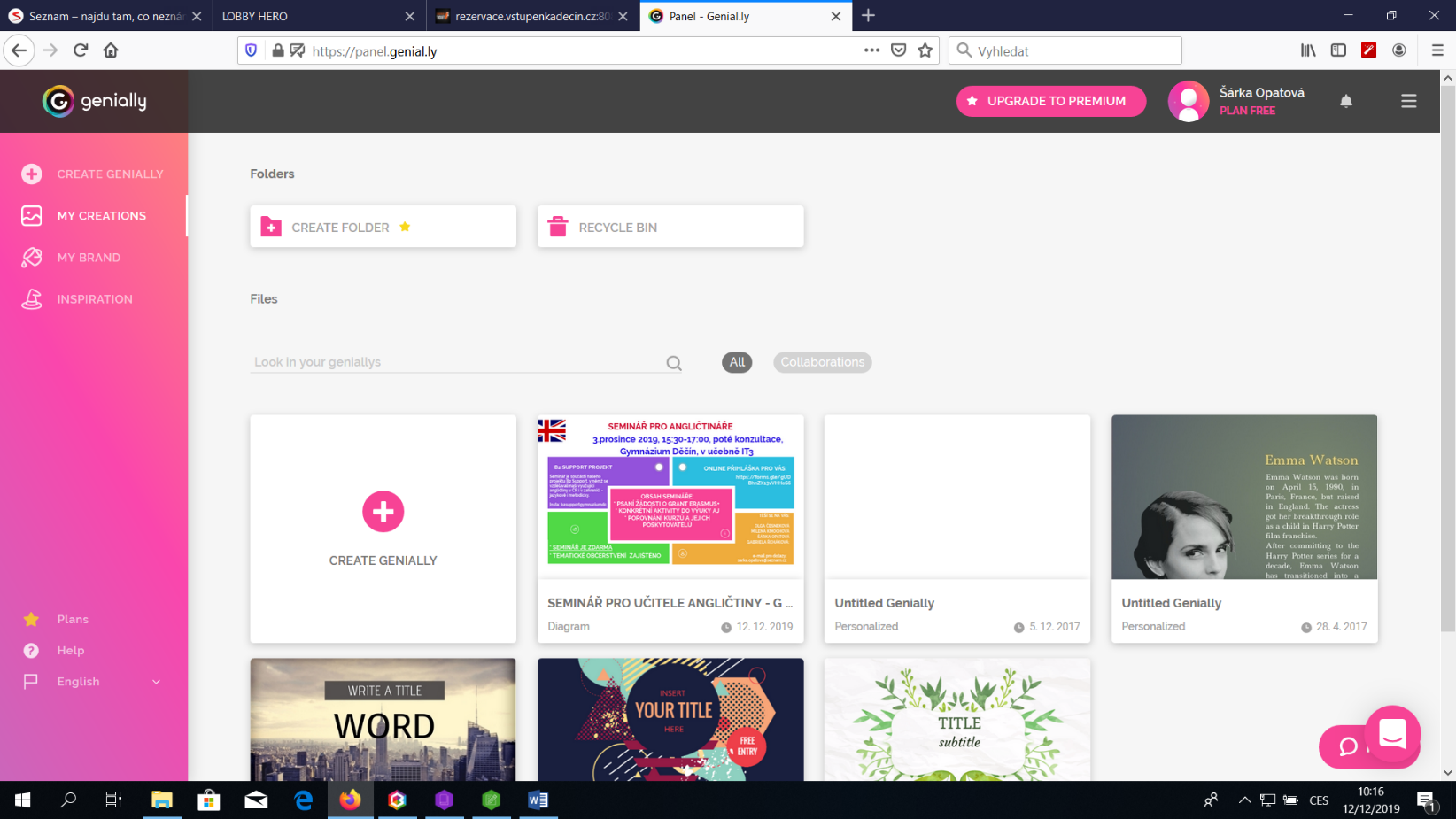 4) e.g. TRAVEL TEMPLATE CHOOSE THE FIRST PAGE and start editing.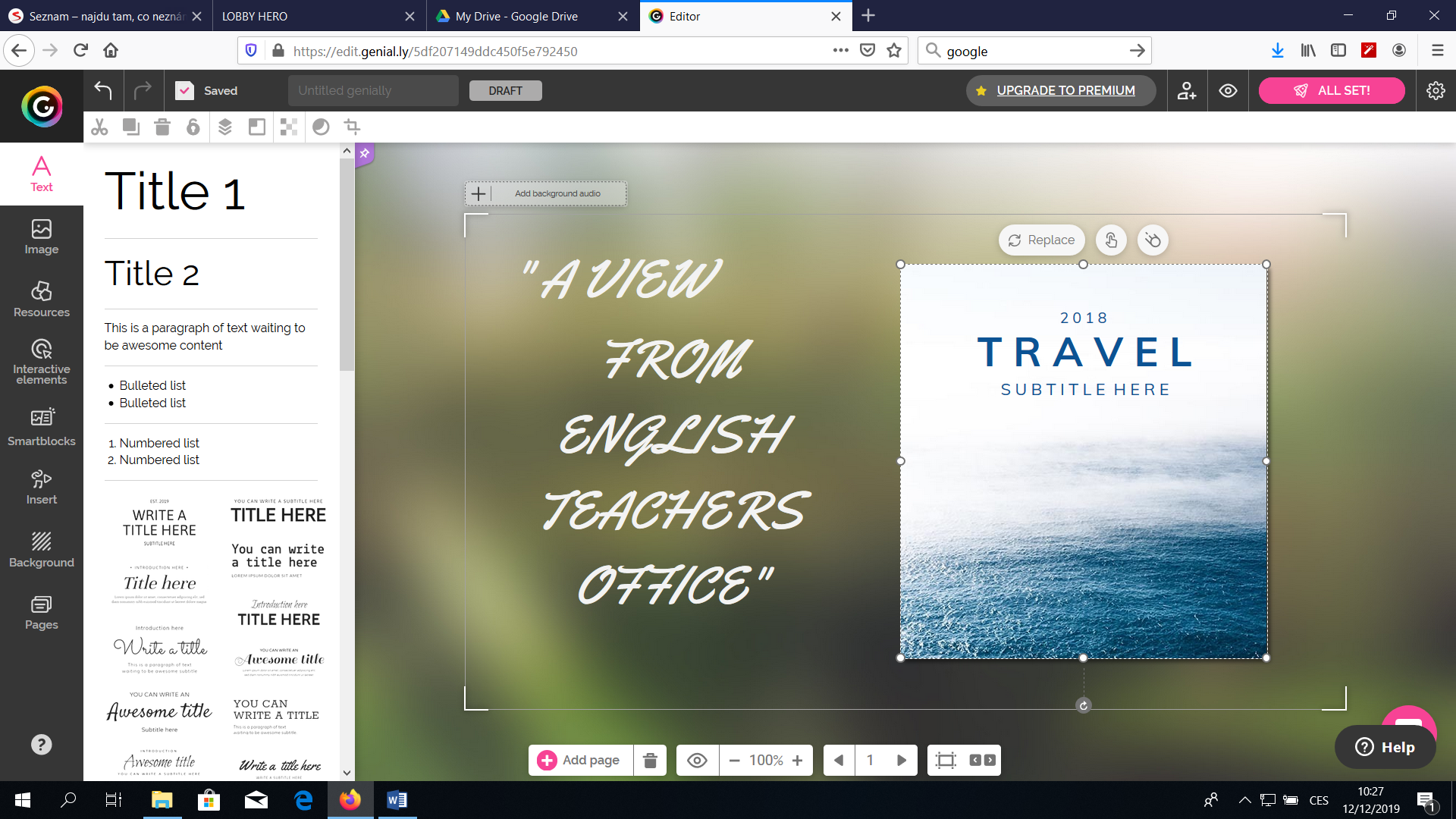 My created example: https://view.genial.ly/5df207149ddc450f5e792450/video-presentation-untitled-genially